Chapter 10 	LipidsLipids have different categories.storage lipids structural lipidssignal, cofactor and pigments lipidsBiological lipids are insoluble in water.10.1 Storage LipidsFats and oils are the principal stored forms of energy in living organisms.They are derivatives of fatty acids.The fatty acids are hydrocarbon derivatives.Fatty acid–containing compounds are two types (triacylglycerols and waxes).Fatty Acids Are Hydrocarbon DerivativesThey are carboxylic acids with hydrocarbon chains ranging from 4 to 36 carbons long (C4 to C36) (Table 10-1).Some of them are saturated.Some of them contain one or more double bonds.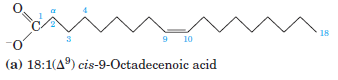 The double bonds are in the cis configuration.The family of polyunsaturated fatty acids (PUFAs) with a double bond between the third and fourth carbon from the methyl end of the chain are of special importance in human nutrition.An alternative nomenclature is sometimes used for these fatty acids.The carbon of the methyl group (that is, the carbon most distant from the carboxyl group) is called the (omega) carbon and is given the number 1.PUFAs with a double bond between C-3 and C-4 are called omega-3 (-3) fatty acids.PUFAs with a double bond between C-6 and C-7 are called omega-6 (-6) fatty acids.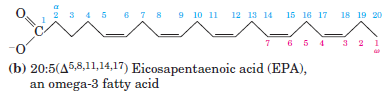 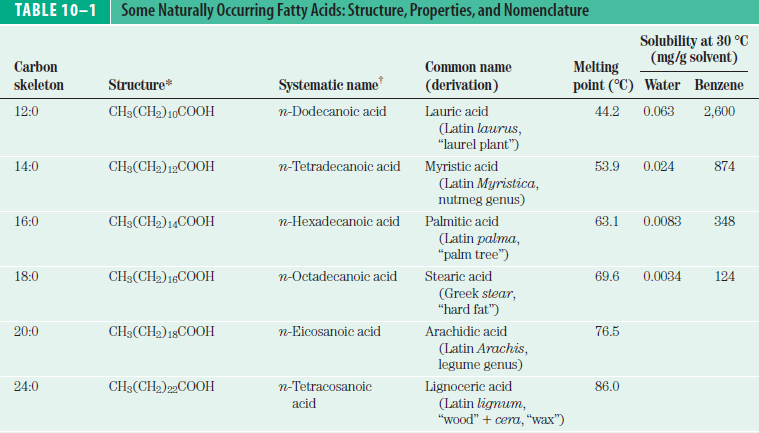 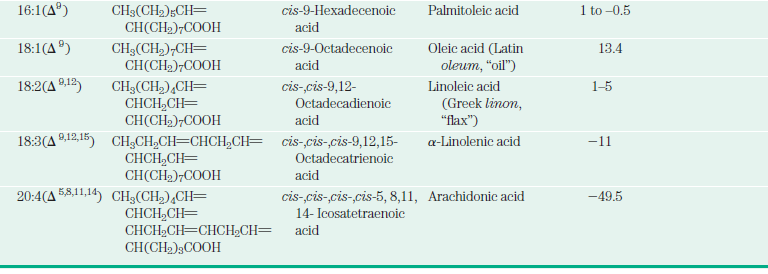 Humans require but do not have the enzymatic capacity to synthesize the omega-3 PUFA - linolenic acid (18:3(9,12,15). Linoleate and - linoleate are essential fatty acids for mammals, because they are necessary precursors for the synthesis of other products.Therefore, humans must obtain it in the diet.Triacylglycerols Are Fatty Acid Esters of GlycerolThe simplest lipids constructed from fatty acids are the triacylglycerols.They are also referred to as triglycerides, fats or neutral fats.They are composed of three fatty acids each in ester linkage with a single glycerol (Fig. 10-3).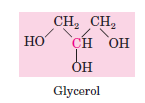 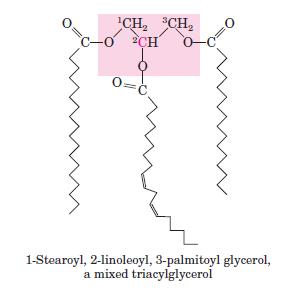 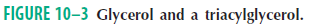 Most naturally occurring triacylglycerols are mixed.They contain two or three different fatty acids.Triacylglycerols Provide Stored Energy and InsulationOily droplets in the aqueous cytosol and fat cells serve as depots of metabolic fuel.Lipases catalyze the hydrolysis of stored triacylglycerols.There are two significant advantages to using triacylglycerols as stored fuels, rather than polysaccharides such as glycogen and starch.First, the carbon atoms of fatty acids are more reduced than those of sugars, and oxidation of triacylglycerols yields more than twice as much energy as the oxidation of carbohydrates.Second, because triacylglycerols are hydrophobic and therefore unhydrated, the organism does not have to carry the extra weight of water of hydration (2 g per gram of polysaccharide).Obese people with 15 to 20 kg of triacylglycerols can have their energy needs for months.In contrast, the human body can store less than a day’s energy supply in the form of glycogen.Carbohydrates such as glucose and glycogen do offer certain advantages as quick sources of metabolic energy, one of which is their ready solubility in water.In some animals, triacylglycerols stored under the skin serve not only as energy stores but as insulation against low temperatures (seals, penguins, bears).Waxes Serve as Energy Stores and Water RepellentsBiological waxes are esters of long-chain (C4 to C36) saturated and unsaturated fatty acids with long-chain (C16 to C30) alcohols (Fig. 10-6).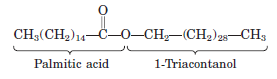 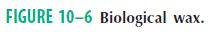 In plankton, waxes are the chief storage form of metabolic fuel.Certain skin glands of vertebrates secrete waxes to protect hair and skin and keep it pliable, lubricated, and waterproof. (Birds, shiny leaves)10.2 Structural Lipids in MembranesThe central feature of biological membranes is a double layer of lipids, which acts as a barrier to the passage of polar molecules and ions.Membrane lipids are amphipathic:one end of the molecule is hydrophobicthe other is hydrophilic.They are two classes phospholipids and glycolipids (Fig. 10-7).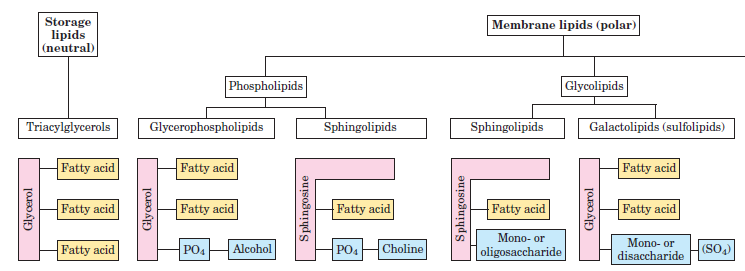 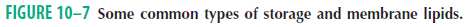 Glycerophospholipids Are Derivatives of Phosphatidic AcidGlycerophospholipids, also called phosphoglycerides, are membrane lipids in whichtwo fatty acids are attached in ester linkage to the first and second carbons of glycerola highly polar or charged group is attached through a phosphodiester linkage to the third carbon.Glycerophospholipids are named as derivatives of the parent compound, phosphatidic acid, according to the polar alcohol in the head group (Fig. 10–9).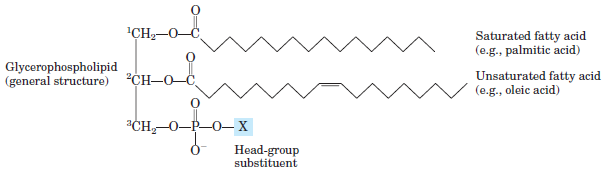 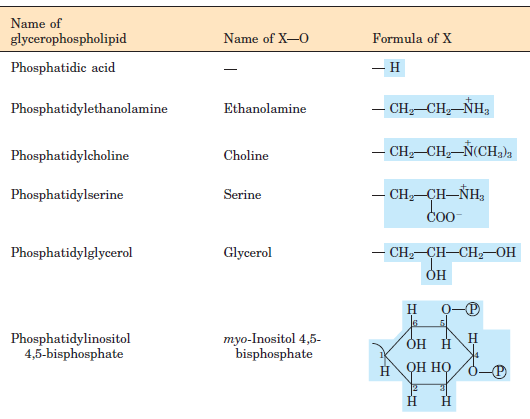 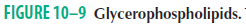 Some Glycerophospholipids Have Ether-Linked Fatty AcidsSome animal tissues and some unicellular organisms are rich in ether lipids, in which one of the two acyl chains is attached to glycerol in ether linkage.The ether-linked chain may be saturated or may contain a double bond between C-1 and C-2, as in plasmalogens (Fig. 10–10).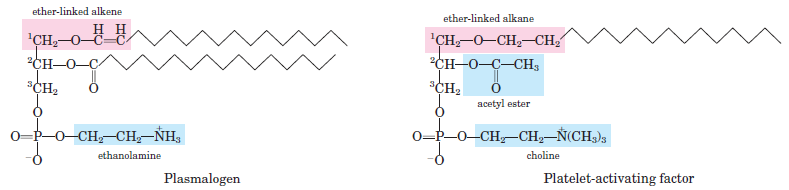 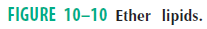 Chloroplasts Contain Galactolipids and SulfolipidsIn plant cells, the galactolipids contain one or two galactose residues connected by a glycosidic linkage to C-3 of a 1,2-diacylglycerol (Fig. 10–11).Plant membranes also contain sulfolipids, in which a sulfonated glucose residue is joined to a diacylglycerol in glycosidic linkage (Fig. 10–11).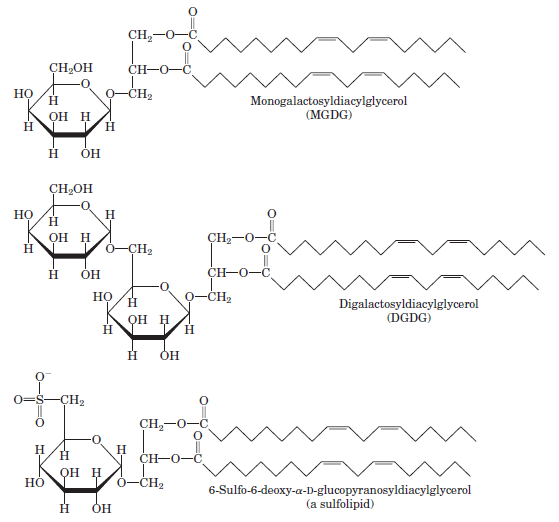 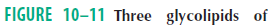 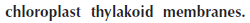 Sphingolipids Are Derivatives of SphingosineSphingolipids are composed of one molecule of the long-chain amino alcohol sphingosine or one of its derivatives, one molecule of a long-chain fatty acid, a polar head group that is joined by a glycosidic linkage in some cases and a phosphodiester in others (Fig. 10–13).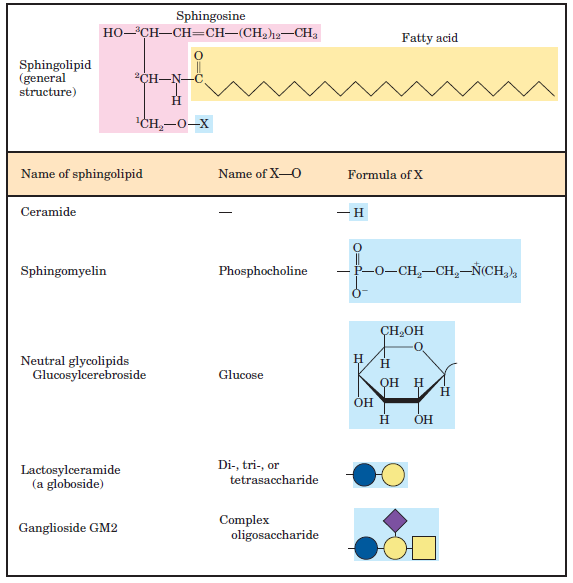 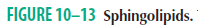 Glycosphingolipids have one or more sugars connected directly to the ceramideCerebrosides have a single sugar linked to ceramide.Globosides have two or more sugars linked to ceramide.Cerebrosides and globosides are sometimes called neutral glycolipids.Gangliosides, the most complex sphingolipids, have oligosaccharides.Sphingolipids at Cell Surfaces Are Sites of Biological RecognitionIn humans, at least 60 different sphingolipids have been identified in cellular membranes.Many of these are especially prominent in the plasma membranes of neurons, and some are clearly recognition sites on the cell surface, but a specific function for only a few sphingolipids has been discovered thus far.The carbohydrate moieties of certain sphingolipids define the human blood groups and therefore determine the type of blood (Fig. 10–15).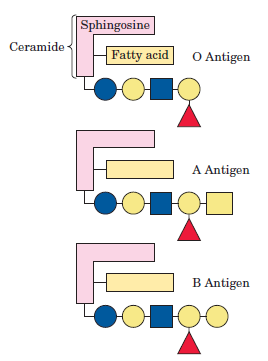 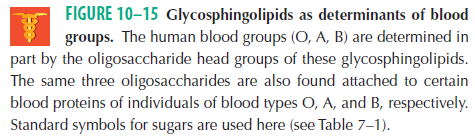 Gangliosides are concentrated in the outer surface of cells, where they present points of recognition for extracellular molecules or surfaces of neighboring cells.Sterols Have Four Fused Carbon RingsSterols are structural lipids present in the membranes of most eukaryotic cells.The characteristic structure of sterols is the steroid nucleus.They are consisting of four fused rings, three with six carbons and one with five. Cholesterol is the major sterol in animal tissues (Fig. 10-17).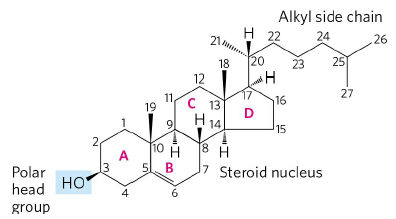 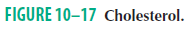 In addition to their roles as membrane constituents, the sterols serve as precursors for a variety of products with specific biological activities.Steroid hormones, for example, are potent biological signals that regulate gene expression.Bile acids are polar derivatives of cholesterol They act as detergents in the intestine.10.3 Lipids as Signals, Cofactors and PigmentsThis group of lipids is present in much smaller amounts.They have active roles in the metabolic traffic as metabolites and messengers.Phosphatidylinositol (Fig. 10-9) and its phosphorylated derivatives act at several levels to regulate cell structure and metabolism.Prostaglandins, thromboxanes, and leukotrienes (the eicosanoids), derived from arachidonate (20:4(5,8,11,14)) (Table 10-1), are potent hormones.Steroid hormones, such as the sex hormones, derived from sterols. They serve as powerful biological signals, altering gene expression in target cells (Fig. 10-18).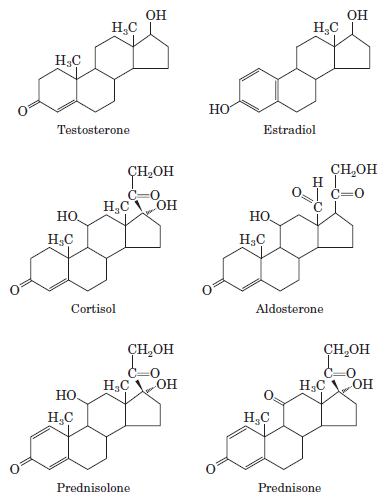 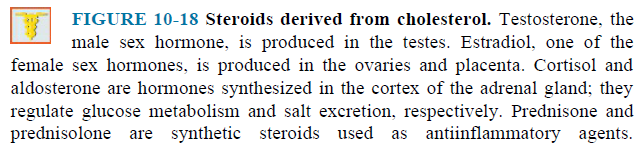 Vitamins D, A, E, and K are fat-soluble compounds made up of isoprene units. 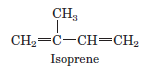 All play essential roles in the metabolism or physiology of animals.Vitamin D is precursor to a hormone that regulates calcium metabolism. (Fig. 10-20)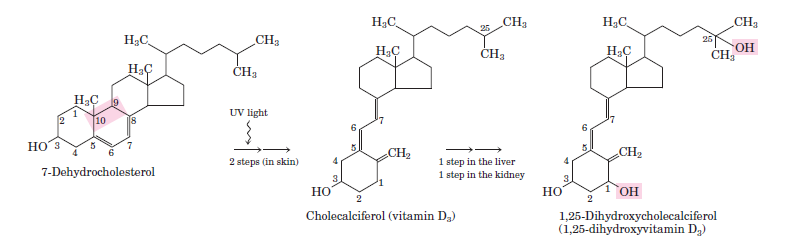 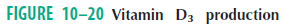 Vitamin A is precursor to a hormone that furnishes the visual pigment of the vertebrate eye and is a regulator of gene expression during epithelial cell growth.Vitamins E and K and the lipid quinones are oxidation-reduction cofactors.Vitamin E functions in the protection of membrane lipids from oxidative damage.Vitamin K is essential in the blood-clotting process. Vitamin K deficiency slows blood clotting, which can be fatal.Ubiquinones and plastoquinones, also isoprenoid derivatives, are electron carriers in mitochondria and chloroplasts, respectively.Lipidic conjugated dienes serve as pigments in flowers and fruits and give bird feathers their striking colors.